An Bord Achomharc Um Cheadúnais Dobharshaothraithe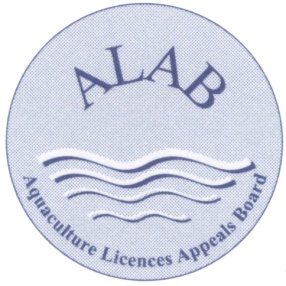 Aquaculture Licences Appeals Board                              Subject Access Request Form for Personal Data/Records under the Data Protection Acts and 
the General Data Protection Regulation (GDPR)To: 	Data Protection Officer, 	Aquaculture Licences Appeals Board Kilminchy CourtPortlaoise, Co. LaoisR32 DTW5
email:  dataprotection@alab.ie Please use BLOCK lettersPrivacy Notice:Please note that the personal information contained here will only be used in connection with the administration of the Data Protection Subject Access Request, as outlined above.  Information collected will be held safety and securely and will not be shared outside ALAB. Applicant's Name: Applicant's Name: Applicant's Name: Postal Address:Postal Address:Postal Address:Postal Address:Postal Address:Postal Address:Postal Address:Postal Address:Postal Address:Postal Address:Postal Address:Postal Address:Eircode:Daytime Telephone Number:Daytime Telephone Number:Email address:Email address:In accordance with Article 15 of the General Data Protection Regulation (GDPR), I request access to my personal records as detailed below.In the space provided below, please describe the personal records you are requesting, as fully as you can. The Data Protection legislation only provides for access to personal data of the requester.  Third party information will not be released.  Before you are given access to personal information, you must provide proof of your identity (e.g. copy of Driver’s Licence or Passport). My preferred form of access is: (please tick as appropriate)My preferred form of access is: (please tick as appropriate)My preferred form of access is: (please tick as appropriate)To receive copies of the records by             post                                      electronic                                          To receive copies of the records by             post                                      electronic                                          PLEASE SIGN HEREDATE: